4公埼理第　号令和4年　月　日関係各位                                                   公益社団法人　埼玉県理学療法士会　　　　　　　　　　　　　　　　　　　　　　　　　　　　　　　　　会長　南本　浩之　　　　　　　　　　　　　　　　　　　　　　　　 北部ブロック理事  真下　和貴　　　　　　　　　　　　　　　　　　　　　　　　　　　　 東松山エリア長  平野輝利人令和4年度（公社）埼玉県理学療法士会　北部ブロック第1回行田市町村会議のご案内拝啓会員の皆様におかれましては、時下ますますご清祥のこととお喜び申し上げます。平素は埼玉県理学療法士会の活動に格別なるご高配を賜り、厚く御礼申し上げます。市町村活動は、当地域における医療・介護関係者や各事業所の交流や情報交換などを行い、お互いに助け合える関係性づくりや地域全体の医療・介護を盛り上げていく事を目的としております。そこで今回は多職種連携を深めるにあたって医療・介護・行政の事業所間で意見交換を行うとともに情報共有を図る機会を設けたいと考え、行田市にご理解とご協力を頂き本会議の開催を下記の通りに予定致しました。尚、新型コロナウイルス感染対策を考慮し、オンライン開催とさせて頂きます。記日　時　　：　令和4年5月20日(金)　19：00　～　20：45（受付開始18：40～）場　所　：　オンライン（Zoom ミーティング使用）テーマ　：　「わがまち行田を元気にするために私たちが出来ること」内　容　：　1部・開会のあいさつ・行田市の高齢化の現状について・長寿の村沖縄県大宜味村について2部・グループワーク(自己紹介・行田のまちを元気にするには)・グループワークでの内容発表・全体ディスカッション（行田で今後行おうと考えている事、施設でしている事、POST活動、オレンジカフェなど）・閉会のあいさつ対　象  ：①行田市在勤の医療・介護・行政関係者　　　　　②埼玉県内の医療介護関係者※行田市についての議題が中心となる事をご理解いただき、ご参加をご検討下さい　※応募多数となった場合は、行田市在勤の方を優先させて頂きます定　員　：　100名参加費　：　無料申し込み期間　：　【令和4年4月25日（月）　～　令和4年5月18日（水）】申し込み方法　：　下記URLまたはQRコードよりお申し込み下さい。https://forms.gle/G4CzH2TiYW8bS2Xd9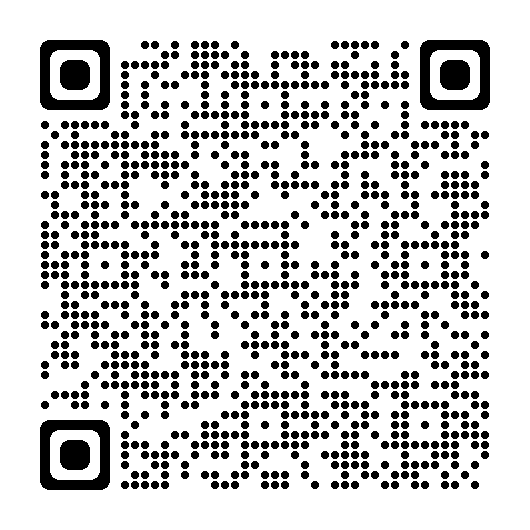 ※Zoom利用に不安のある方はお申し込み時にお知らせ下さい。個別で対応させて頂きます。※出来るだけパソコンメールにて申し込みをお願いいたします。※グループワークを予定しておりますので、複数人での同一パソコンの使用はご遠慮下さい。注意事項：・参加者の方へは後日メールにて当日のミーティングID、パスワードなどをご連絡いたします。・出席確認のため当日参加時は、表示名を【氏名（職種）】とし、ビデオを ON にした上でご自身の顔が映るようにしてご参加ください。・オンライン会議内での録画・録音等は、禁止とさせて頂きます。・通信環境はご自身で整えて頂きますようお願いいたします（参加者の通信環境不良により参加できなかった場合、当会は責任を負いかねますので予めご了承下さい）。お問い合わせ先（申し込み先ではありません）：・行田市町村活動　参加者管理担当：冨田　昌延【E-mail】nblock.matsuyamaarea@gmail.com※必ず件名に「令和4年度第1回行田市町村会議について」と記載をお願いいたします。行田市地域で医療・介護に従事する全ての関係者が情報交換出来る機会としたいため、若手スタッフを含め多くの皆様のご参加をお願いするとともに、各事業所から出来る限りのご参加をいただきますよう、ご協力の程よろしくお願い申し上げます。以上